Monique lopes muscle building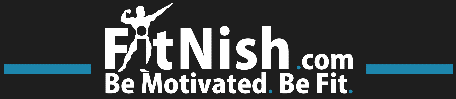 leg workout		Workout Log				Start Date:My StatsName:Age:Weight:Bf%:Warm Up:15 Minute cycle level 4Cool Down:5 Minutes StretchingExerciseSetsRepsWeightTimeRest period1. TRISET:1. TRISET:1. TRISET:1. TRISET:1. TRISET:1. TRISET:Lunges123452020202020Lying down hamstring curls123452020202020Leg extensions1234520202020202. SUPERSET:2. SUPERSET:2. SUPERSET:2. SUPERSET:2. SUPERSET:2. SUPERSET:Dumbbell straight legged deadlifts(as heavy as possible)123451010101010Leg press (as heavy as possible)1234512121212123. QUADRUPLE SET:3. QUADRUPLE SET:3. QUADRUPLE SET:3. QUADRUPLE SET:3. QUADRUPLE SET:3. QUADRUPLE SET:Glute kickbacks on leg extension machine (per leg, as heavy as possible) 123451212121212Goblet squats123452020202020Goblet squat holds (5 second hold at the bottom) 1234555555Weighted hip bridges 1234530303030304. Standing calf raises(10 slow, 10 fast, 10 slow = 1 set ) (as heavy as possible)1234510x10x1010x10x1010x10x1010x10x1010x10x10